GrafomotricidadTrazos     Actividad: Observa la imágen, une con una línea los puntitos, colorea y decora como desees.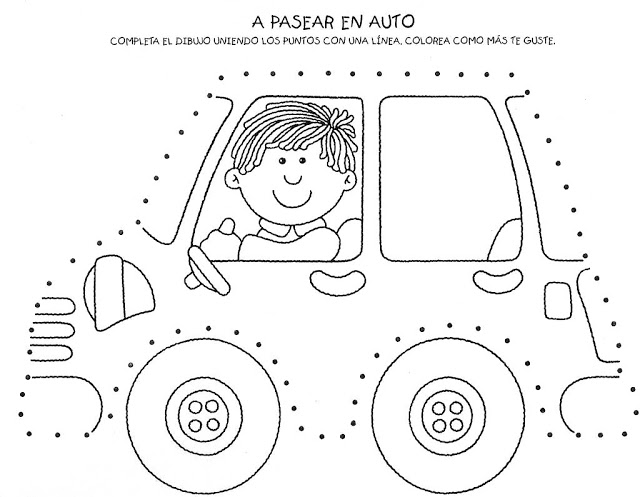 